Директору ООО «Аванпост»Аристову Д.И.От генерального директора ООО «Солнышко»Иванова Ивана ИвановичаНастоящим письмом сообщаем о невозможности оплаты по счету №ххх за ежемесячное обслуживание кассы. Причиной является…(например, блокировка расчетного счета ООО «Солнышко» по требованию ИФНС). Просим не блокировать онлайн-кассу и не применять иных санкций.  Оплату гарантируем в срок до xx.xx.2020 г. 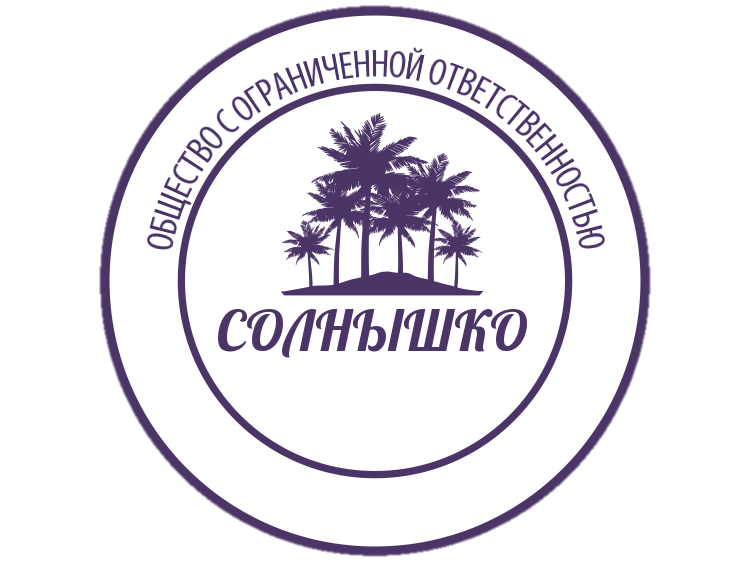 